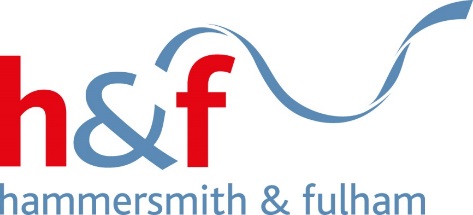 PLANT & EQUIPMENT MAINTENANCEGUIDANCE FOR SCHOOLS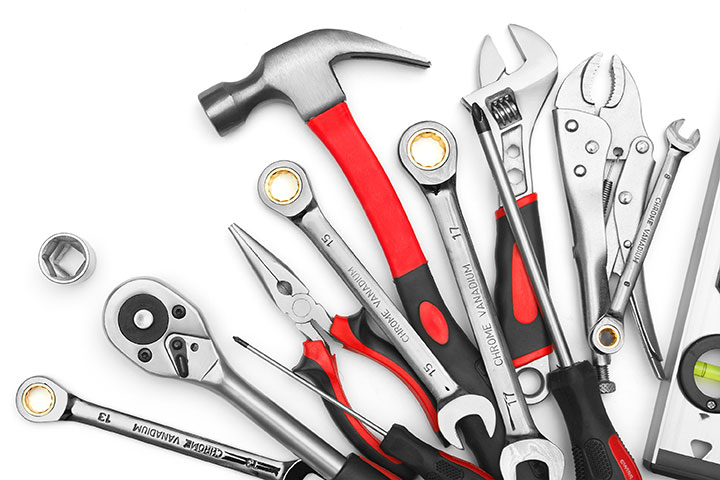 WHAT YOU NEED TO DOIdentify who is responsible in the establishment for ensuring all plant and equipment is maintainedIdentify all plant and equipment in the establishment that requires regular inspection, testing and maintenanceDevelop a scheme of inspection, testing and maintenance based upon legal requirements and/or best practiceEnsure that third party contractors are competent to undertake the necessary inspection, testing and maintenanceEnsure that any remedial work recommended following testing, inspection and maintenance is undertakenEnsure that suitable finances are allocated to inspection, testing and maintenanceEnsure that suitable records of all testing, inspection and maintenance are kept INTRODUCTIONThis guidance provides information in relation to statutory requirements for inspection of facilities, plant and equipment in buildings. It is intended to assist those persons responsible to meet the requirements of current legislation, by summarising requirements for inspection contained in a number of specific regulations, approved codes of practice and guidance notes. All establishments should be aware of the division of responsibility for the maintenance of plant and equipment and the overall repair and maintenance of the premises. The checklist below should be referred to. This is based upon current best practice. However, in determining the frequency and requirements of maintenance regimes, including any relevant testing, inspection and examinations, information from manufacturers and competent persons should also be considered.Access Elements & EquipmentPedestrian powered access doorsProvision and Use of Work Equipment Regulations 1998BS EN 16005Inspection and maintenance of devices and pressure edges12 monthsCompetent contractorAccess Elements & EquipmentPedestrian/vehicle powered access gates Provision and Use of Work Equipment Regulations 1998BS EN 12453Inspection and maintenance of devices and pressure edges12 monthsCompetent contractorAccess Elements & EquipmentEyebolts/Anchorage PointsProvision and Use of Work Equipment Regulations 1998Lifting Operations and Lifting Equipment Regulations 1998BS EN 795BS 7883Periodic examination12 months for fall arrest6 months for rope accessCompetent contractorCompetent contractorAccess Elements & EquipmentCar park barriersProvision and Use of Work Equipment Regulations 1998Inspection and maintenance of devicesAccording to manufacturer’s guidelinesCompetent contractorAccess Elements & EquipmentTower scaffoldsWork at Height Regulations 2005Inspection of tower scaffoldBefore useAfter substantial alterationAfter events affecting stabilityTrained userAccess Elements & EquipmentLaddersWork at Height Regulations 2005BS EN 131Visual checkVisual inspectionBefore useAccording to manufacturer’s guidelinesTrained userCompetent personAsbestosAsbestos: surveyControl of Asbestos Regulations 2012HSG264Asbestos survey completed by competent personAsbestos survey subject to reviewMaterials and priority assessments completedAbatement works completed On-going12 monthsPeriodic reviewOn-goingCompetent surveyorCompetent surveyorCompetent personCompetent/licensed contractorAsbestosAsbestos: Management PlanControl of Asbestos Regulations 2012L143HSG227Asbestos Management Plan on-siteAsbestos Management Plan reviewedOn-going12 monthsCompetent personCompetent personAsbestosAsbestos: labelling Asbestos Containing Materials (ACM)Control of Asbestos Regulations 2012L143HSG227ACM’s labelledOn-goingCompetent personAsbestosAsbestos: monitoringControl of Asbestos Regulations 2012L143HSG227Condition of ACM’s regularly monitored 12 months or in accordance with risk assessment findingsCompetent personAsbestosAsbestos: awareness/supervision trainingControl of Asbestos Regulations 2012L143HSG227Nominated school staff trained in asbestos awareness and/or supervision to UKATA standardTraining repeated at regular intervalsOn-going24 monthsCompetent trainerCompetent trainerCatering EquipmentElectrical equipment (Fixed)Electricity at Work Regulations 1989CAIS12Visual inspectionInspection and test12 months5 yearsCompetent personCompetent electrician Catering EquipmentElectrical equipment (Portable)Electricity at Work Regulations 1989CAIS12IET GuidelinesVisual inspectionInspection and testIn accordance with manufacturers guidelines1-5 yearsCompetent userElectrically competent personCatering EquipmentGas equipmentGas Safety (Installation and Use) Regulations 1998 CAIS23InspectionIn accordance with manufacturers guidelines/12 monthsGas Safe Registered competent personCatering EquipmentVentilation extract system (inc hood, filters, and ducting)Workplace (Health, Safety, and Welfare) Regulations 1992Gas Safety (Installation and Use) Regulations 1998 CAIS10BES TR19BS EN 15780Inspection and testingCleaningIn accordance with manufacturers guidelines/12 months3 months (heavy use)6 months (medium use)12 months (light use)Specialist service contractorSpecialist cleaning contractorCatering EquipmentPressure cookers/espresso machines etc.Pressure System Safety Regulations 2000L122Maintenance and thorough examinationIn accordance with written scheme of examinationCompetent personEducational EquipmentD&T WorkshopsProvision and Use of Work Equipment Regulations 1998Control of Substances Hazardous to Health Regulations 2005Pressure System Safety Regulations 2000CLEAPSS L154Design & Technology AssociationBS 4163HSG 258Sharpening of hand toolsInspection and cleaning of workshop machinesExamination of gas system (metal-heating equipment)Cleaning filters of local exhaust ventilationExamination of local exhaust ventilationThorough examination of compressed air systemsVisual inspection of personal protective equipmentDependent on tool, usage and materials/12 monthsAccording to manufacturer’s guidance/L1545 years/L154Weekly14 monthsIn accordance with written scheme of examinationBefore useCompetent technicianCompetent technician (cleaning)Competent person (Inspection)Gas Safe registered engineerCompetent technicianCompetent personCompetent personCompetent technician Educational EquipmentLaboratoriesProvision and Use of Work Equipment Regulations 1998Control of Substances Hazardous to Health Regulations 2005Pressure System Safety Regulations 2000Ionising Radiation Regulations 1999 CLEAPSS G9CLEAPSS L93Examination of LEV/Fume CupboardsInspection of chemical storageManage radioactive sourcesInspection of equipment14 months12 monthsOn-goingIn accordance with manufacturers guidelinesCompetent personCompetent technicianRadiation Protection AdviserCompetent contractorsEducational EquipmentTextilesProvision and Use of Work Equipment Regulations 1998Inspection and maintenance of equipmentIn accordance with manufacturers guidelinesCompetent contractorsEducational EquipmentCeramicsProvision and Use of Work Equipment Regulations 1998Control of Substances Hazardous to Health Regulations 2005CLEAPSSService of kilnsIn accordance with manufacturers guidelinesCompetent personEducational EquipmentPhysical education (e.g. gym equipment)Provision and Use of Work Equipment Regulations 1998Association for Physical EducationVisual checkFormal inspectionBefore use12 monthsSupervising staffCompetent contractorElectrical Systems & EquipmentFixed electrical installationElectricity at Work Regulations 1989BS7671: IET Wiring RegulationsIET Guidance Note 3Inspection and testing of fixed installation5 years or more frequently if determined by competent personCompetent electrician Electrical Systems & EquipmentPortable electrical appliancesElectricity at Work Regulations 1989HSG107IET GuidanceVisual inspectionInspection and testingBefore useIn accordance with HSE recommendationsCompetent userCompetent electricianElectrical Systems & EquipmentStage lighting (switches, racks, plugs sockets etc.)Electricity at Work Regulations 1989Inspection and testing12 monthsCompetent electrician Electrical Systems & EquipmentLightning protection systemProvision and Use of Work Equipment Regulations 1998BS EN 62305Inspection and testingMaintenanceLP1/LP2: visual annualLP1/LP2: physical 2 yearsLP3/LP4: visual 2 yearsLP3/LP4: physical 4 yearsAccording to LPS levelCompetent contractorCompetent contractorElectrical Systems & EquipmentEmergency escape lightingRegulatory Reform (Fire Safety) Order 2005BS 5266 BS EN 50172Duration test of luminairesFull discharge/duration and check of systemMonthly12 monthsPremise controllerCompetent contractorEnergy & EnvironmentDisplay energy certificate (DEC)Energy Performance of Buildings (England and Wales) Regulations 2012Display valid DEC in a prominent place clearly visible to members of the public who visit the buildingUpdated annually Competent assessorEnergy & EnvironmentEnergy performance certificate (EPC)Energy Performance of Buildings (England and Wales) Regulations 2012Have EPC on construction/rented/soldDisplay EPC when building is 500sqm/produced as part of construction/regular public visitsValid for 10 yearsCompetent assessor Energy & EnvironmentF-Gases (HFC 23/227ea/404A/410a/134a)F-Gas Regulation (EU) No. 517/2014Equipment containing F-gas checked for leaksEquipment containing 500 tonnes or more of CO2 equivalent F-gas fitted with leak detection systemF-gas is labelled correctly 5 tonnes or more of CO2 equivalent-12 months50 tonnes or more of CO2 equivalent-6 months500 tonnes or more of CO2 equivalent-3 monthsOn-goingOn-goingSpecialist contractorEnergy & EnvironmentAir conditioning systemsEnergy Performance of Buildings (England and Wales) Regulations 2012Inspection of air conditioning systems with cooling capacity of 12kW5 yearsSpecialist contractorEnergy & EnvironmentWasteWaste (England and Wales) Regulations 2011Duty of care to prevent unauthorised or harmful deposit, treatment or disposal of wasteOn-goingPremise controller/waste producerEnergy & EnvironmentOil storageControl of Pollution (Oil Storage)(England) Regulations 2001Dipping of ground tanks for leaksVisual check oil storage bundsCondition survey and limit test of installation Pressure test of underground pipework Weekly for tanks up to 10 years oldDaily for tanks over 10 years oldWeekly12 months5 or 10 yearsPremise controllerPremise controllerSpecialist contractorSpecialist contractor Fire SafetyFire risk assessmentRegulatory Reform (Fire Safety) Order 2005PAS79Suitable and sufficient fire risk assessmentReview of fire risk assessmentOn-goingWhen significant change occurs/12 monthsCompetent fire risk assessorResponsible person Fire SafetyFire emergency planRegulatory Reform (Fire Safety) Order 2005BS 9999Suitable and sufficient fire emergency planReview of fire emergency planOn-goingWhen significant change occurs/12 monthsCompetent personResponsible personFire SafetyFire detection and alarm systemRegulatory Reform (Fire Safety) Order 2005BS 5839-1BS 5839-6BS 5839-8Visual check of panelFunctional test of alarm and associated elements (e.g. hold open devices)Visual check of back-up power supplyInspection and testing of whole systemInspection and testing of cause and effect systemsDailyWeeklyMonthly12 months12 monthsPremise ControllerPremise ControllerPremises ControllerCompetent contractorCompetent contractorFire SafetyFire extinguishers and blanketsRegulatory Reform (Fire Safety) Order 2005BS 5306-3BE EN 3Visual inspectionService Extended service OverhaulMonthly12 months5 years10 yearsPremise controllerCompetent contractorCompetent contractorCompetent contractorFire SafetyFire hose reelsRegulatory Reform (Fire Safety) Order 2005BS 5306BS EN 671Visual inspectionInspection and testPressure testMonthly12 months5 yearsPremises controllerCompetent contractorCompetent contractorFire SafetySprinkler systemsRegulatory Reform (Fire Safety) Order 2005BS EN 12845Schedule of test, service and maintenance Visual check of valves and gaugesTest of water motor alarm and automatic pumpTest and inspection of whole systemOn-goingWeeklyWeekly3 months to 12 monthsSystem userSystem userSystem userCompetent contractorFire SafetyFire doorsRegulatory Reform (Fire Safety) Order 2005BS 8214Visual inspectionMonthly (high-risk)6 months (other)Premise controllerFire SafetyFire shuttersRegulatory Reform (Fire Safety) Order 2005BS EN 12635Testing and maintenanceAccording to manufacturer’s guidelines/12 monthsCompetent contractorFire SafetyFire dampersRegulatory Reform (Fire Safety) Order 2005BS 9999Testing and maintenance 12 months (spring loaded)24 months (all other)Competent contractorFire SafetyFire curtainsRegulatory Reform (Fire Safety) Order 2005BS 8524Test operationTest operation (part of smoke control system)InspectionMonthly3 months12 monthsPremise controllerPremise controllerCompetent contractorFire SafetyDry risersRegulatory Reform (Fire Safety) Order 2005BS 9990Inspection of partsPressure test6 months12 monthsPremise controllerCompetent contractorFire SafetyEvacuation chairsRegulatory Reform (Fire Safety) Order 2005Visual checkInspection and testMonthly12 monthsPremise controllerCompetent contractorFire SafetySmoke control systemsRegulatory Reform (Fire Safety) Order 2005BS 7346BS EN 12101Simulated testActuation testInspection and performance testWeekly3 months12 monthsPremise controllerPremises controllerCompetent contractorFire SafetySignageRegulatory Reform (Fire Safety) Order 2005Health and Safety (Safety Signs and Signals) Regulations 1996BS5499-4BS5499-10Inspection and maintenance of all fire signage 12 monthsPremise controller Fire SafetyStair pressurisation systemRegulatory Reform (Fire Safety) Order 2005BS EN 12101TestInspectionWeekly12 monthsPremise controllerCompetent personFire SafetyFire hydrantsRegulatory Reform (Fire Safety) Order 2005BS 9990Inspection of parts12 monthsCompetent personFire SafetyGas suppression systemRegulatory Reform (Fire Safety) Order 2005BS EN 15004BS EN 18003Visual check of gauges Mechanical test/gas level checkInspection and testing of systemHydrostatic testWeekly6 months12 months10 yearsPremise controllerPremise controllerCompetent contractorCompetent contractorFire SafetyFoam suppression systemRegulatory Reform (Fire Safety) Order 2005BS 5306BS 13565Visual check of gauges, valves and levelsFunctional testInspection and testing of systemWeeklyMonthly12 monthsPremise controllerPremise controller Competent contractorGas SafetyGas appliances, flues and installation pipeworkGas Safety (Installation and Use) Regulations 1995MaintenanceIn accordance with manufacturers guidelines/12 monthsGas safe registered contractorGas SafetyGas water heater/calorifier, flues and installation pipeworkGas Safety (Installation and Use) Regulations 1995MaintenanceIn accordance with guidelines/12 monthsGas safe registered contractorGrounds & PlaygroundsOutdoor play equipmentManagement of Health and Safety at Work Regulations 1999BS EN 1176Visual checkInspectionFormal inspection and maintenanceDailyMonthly12 monthsSupervising staffPremises controllerCompetent contractorGrounds & PlaygroundsOutdoor safety surfacesManagement of Health and Safety at Work Regulations 1999BS EN 1177Visual checkInspectionFormal inspection and maintenanceDailyMonthly12 monthsSupervising staffPremises controllerCompetent contractorGrounds & PlaygroundsTreesManagement of Health and Safety at Work Regulations 1999National Tree Safety Group guidanceIdentification of tree risksVisual check on tree conditionFormal inspection regimeOn-goingAccording to riskAccording to riskCompetent contractorPremises controllerCompetent contractorGrounds & PlaygroundsWalls, fences and gatesWorkplace (Health, Safety and Welfare) Regulations 1992Visual inspectionFormal condition survey4 months2 yearsPremises controllerCompetent surveyorGrounds & PlaygroundsTraffic routes (pedestrian and vehicle)Workplace (Health, Safety and Welfare) Regulations 1992Inspection 4 monthsPremises controllerH&S Misc GlazingWorkplace (Health, Safety and Welfare) Regulations 1992Survey of glazing for safetyInspection of glazingOne-off4 monthsCompetent contractorPremises controllerH&S Misc Premises structural elementsWorkplace (Health, Safety and Welfare) Regulations 1992Condition survey 2 yearCompetent surveyorH&S Misc Uninterrupted power suppliesProvision and Use of Work Equipment Regulations 1998BS EN 62040BS EN 50272Testing, inspection and maintenanceIn accordance with manufacturers guidelinesCompetent contractorH&S Misc Induction loopsWorkplace (Health, Safety and Welfare) Regulations 1992BS 7954Maintenance12 monthsCompetent contractorH&S Misc PA systemWorkplace (Health, Safety and Welfare) Regulations 1992BS 6259 BS 5839TestingMaintenanceWeekly 12 monthsPremises controllerCompetent contractorH&S Misc First aidHealth and Safety (First Aid) Regulations 1981L74Maintenance and upkeep of first aid kits and equipment 4 monthPremises controller H&S Misc DefibrillatorsProvision and use of Work Equipment Regulations 1998Health and Safety (First Aid) Regulations 1981Inspection and maintenanceWeekly check of batteryTermly check of all parts and replacement as necessaryPremises controller H&S Misc Hazardous/dangerous substancesControl of Substances Hazardous to Health Regulations 2002Dangerous Substances and Explosive Atmospheres Regulations 2005Storage of substances to prevent unauthorised access and fireOn-goingPremises controllerH&S Misc Signage and postersHealth & Safety (Safety Signs and Signals) Regulations 1996Maintenance of safety signs4 monthPremise controller LegionellaRisk assessmentControl of Substances Hazardous to Health Regulations 2002L8Suitable and sufficient risk assessment completed Risk assessment reviewedOn-goingSignificant change in systemsCompetent contractorCompetent contractorLegionellaCompetent responsible personControl of Substances Hazardous to Health Regulations 2002L8Appointment of competent personOn-going when risk control measures requiredPremise controllerLegionellaWritten scheme of controlControl of Substances Hazardous to Health Regulations 2002L8Written Scheme of control preparedWritten scheme of control reviewedOn-going12 monthsPremise controller/competent contractorPremise controllerLegionellaRisk controlControl of Substances Hazardous to Health Regulations 2002HSG274Risk control measures implemented In accordance with Written Scheme of ControlPremise controller/competent contractorLegionellaCooling towersNotification of Cooling Towers and Evaporative Condensers Regulations 1992Control of Substances Hazardous to Health Regulations 2002Notification to local authority of operation of cooling tower or evaporative condenser On-goingPremise controllerLifts, Lifting Equipment and EscalatorsPassenger lifts and accessoriesLifting Operations and Lifting Equipment Regulations 1998L113LG1Thorough examinationMaintenance and inspection6 months or to an examination schemeAccording to risk assessment, competent person recommendations and manufacturers guidelinesCompetent contractor/InsurerCompetent contractor/InsurerLifts, Lifting Equipment and EscalatorsGoods lifts/dumb waitersLifting Operations and Lifting Equipment Regulations 1998L133LG1Thorough examinationMaintenance and inspection12 months or to an examination scheme According to risk assessment, competent person recommendations and manufacturers guidelinesCompetent contractorCompetent contractor/InsurerLifts, Lifting Equipment and EscalatorsEscalatorsProvision and Use of Work Equipment Regulations 1998L22SAFED Examination and inspectionAccording to risk assessment, manufacturers guidance, HSE guidance recommends 6 monthsCompetent contractor Lifts, Lifting Equipment and EscalatorsLifting equipment (other)Lifting Operations and Lifting Equipment Regulations 1998L133Thorough examinationMaintenance and inspection6 months or to an examination schemeAccording to risk assessment, competent person recommendations and manufacturers guidelinesCompetent contractor/InsurerCompetent contractor/InsurerLifts, Lifting Equipment and EscalatorsStairlifts (disabled access)Lifting Operations and Lifting Equipment Regulations 1998L133Thorough examinationMaintenance and inspection6 months or to an examination schemeAccording to risk assessment, competent person recommendations and manufacturers guidelinesCompetent contractor/InsurerCompetent contractor/InsurerPressure SystemsAny pressure system including compressed air, chiller plant, calorifiers etc.Pressure Systems Safety Regulations 2000L122Written scheme for periodic examination developedExamination of pressure systemsInspection of pressure systemsOn-goingIn accordance with Written SchemeIn accordance with Written SchemeCompetent contractorCompetent contractor Competent contractorSecurity EquipmentCCTVProvision and Use of Work Equipment Regulations 1998L22BS IEC 62676-4BS EN 50132-7:Maintenance 12 monthsCompetent contractorSecurity EquipmentIntruder alarm systemProvision and Use of Work Equipment Regulations 1998L22BS EN 50131Maintenance12 months or 6 months depending on grade of systemCompetent contractorSecurity EquipmentAutomatic access control systems (e.g. cardex)Provision and Use of Work Equipment Regulations 1998L22NSI code of practiceMaintenance 12 monthsCompetent contractorSecurity EquipmentOutdoor lightingWorkplace (Health, Safety and Welfare) Regulations 1992L24Maintenance 12 monthsCompetent contractorVentilation & Air Conditioning SystemsMechanical ventilationWorkplace (Health, Safety and Welfare) Regulations 1992L24BS EN 15780BESA TR19CIBSE TM44Inspection and testingCompetent contractor Ventilation & Air Conditioning SystemsToilet ventsWorkplace (Health, Safety and Welfare) Regulations 1992L24Inspection and testing12 monthsCompetent contractorVentilation & Air Conditioning SystemsLEVControl of Substances Hazardous to Health Regulations 2002L5Examination of local exhaust ventilation14 monthsCompetent contractorVentilation & Air Conditioning SystemsFume cupboardsControl of Substances Hazardous to Health Regulations 2002L5Examination of fume cupboards14 monthsCompetent contractorWater QualitySwimming poolsControl of Substances Hazardous to Health Regulations 2002Water quality testAccording to normal operating planCompetent contractorWater QualityWater temperatureWorkplace (Health, Safety and Welfare) Regulations 1992Education (School Premises) Regulations 2012Water and surface temperature checks12 monthsCompetent contractorWater QualityWater fittingsWater Supply (Water Fittings) Regulations 1999Water fittings to be of appropriate quality and not to cause contamination of waterOn-goingPremise controllerWater QualityDrainage interceptorsWater Supply (Water Fittings) Regulations 1999BS EN 858Physical inspectionInternal inspection6 months5 yearsPremise controllerCompetent contractorWater QualityWater pollutionWater Resources Act 1991 (Chapter 85)Water Industry Act 1991 (Section 118)Consent to discharge trade effluentOn-goingPremise controller 